Handlingsplan – ETU efterår 2021 - EUDDer er kun 10 elever, der har besvaret undersøgelsen, hvilket betyder, at en elev udgør 10%.Områder, hvor over 25 % er delvis/helt uenige/negative – det betyder for EUD, at såfremt 3 elever eller flere har markeret, at de er delvist eller helt uenige/negative, så sættes der fokus på området:EUD teams sætter fokus på følgende:Læringsmiljø:30% oplever, at lærerne aldrig eller sjældent er gode til at forklare tingene, så eleven forstår dem30% oplever, at de sjældent får faglig hjælp, når de har brug for det30% oplever sjældent eller aldrig, at ærerne overholder aftalerØvrige spørgsmål30% oplever, at de faglige krav er for store30% beskriver sig selv som en person som let bliver distraheret og har svært ved at høre efter 1 elev oplever uønsket seksuel opmærksomhed af andre elever eller ansatte på skolenUdarbejdet af: arbejdsmiljøudvalget ved mødet xx.xx.xxxx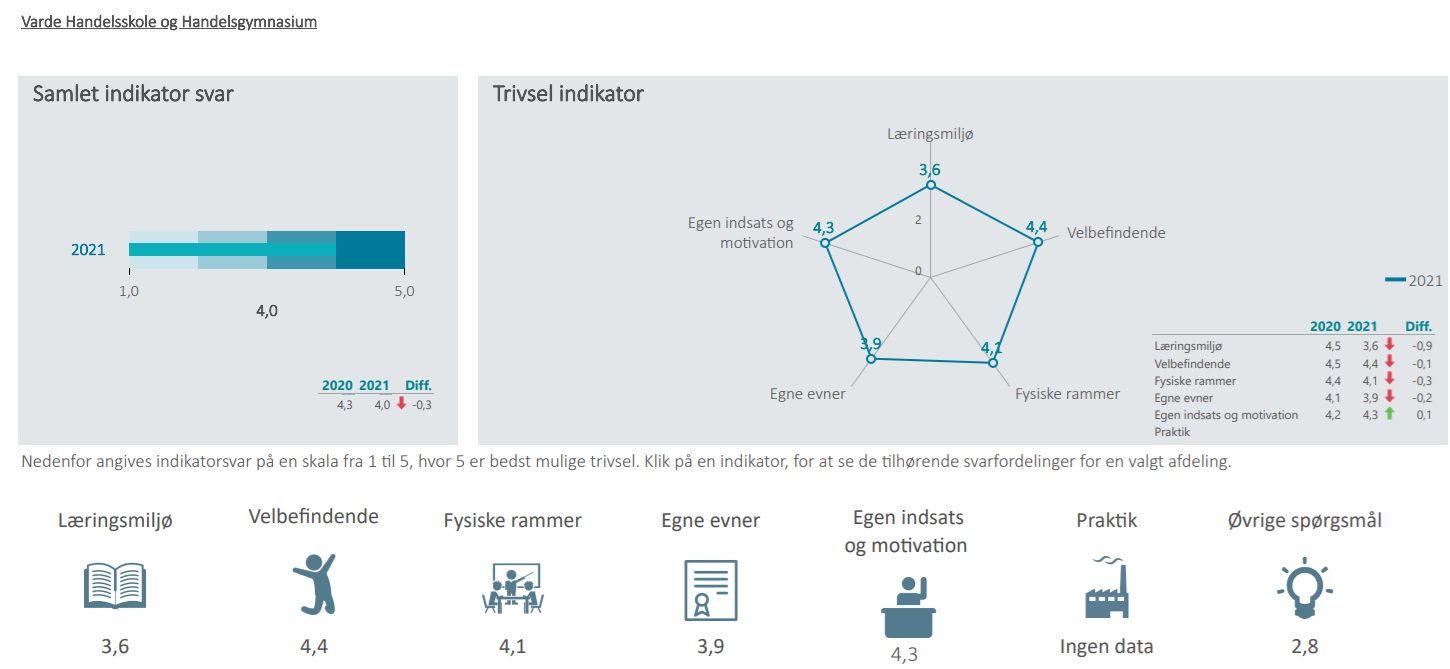 Skala 1-5Hvor 5 er bedst mulige trivselTotalEUD2021-22TotalEUD2020-21TotalEUD2019-20Total EUD2018-19Læringsmiljø3,64,53,93,9Velbefindende4,44,54,23,9Fysiske rammer4,14,43,94,0Egne evner3,94,13,93,9Egen indsats4,34,23,83,6Øvrige spørgsmål2,82,12,6-ProblembeskrivelseLøsningsforslagBehov for rådgivningØkonomiSkal løses inden (dato)Hvor er viKontrol af løsning (dato)AnsvarligSe nedenforTeams sætter fokus på problemfelter jf. nedenforLedelse og elevråd sætter fokus på problemfelter jf. nedenforTeams og ledelse/elevråd bedes arbejde med nedenstående punkter, hvor over 25 % er helt eller delvis uenige/negativeKopi af referat til arbejdsmiljø udvalget, hvor punkterne har været behandletLærerteamsLedelse/elevråd